UNIVERSIDAD AUTONOMA AGRARIA ANTONIO NARROUNIDAD LAGUNACENTRO REGIONAL DE REFERENCIA BOTANICA (CREB)Cuenta con el herbario del CREB, con más de 5000 ejemplares Objetivo generalPromover y apoyar el manejo sustentable de los recursos vegetales de las zonas áridas. MisiónEl CREB es un centro de vinculación del Departamento de Agroecología, que ofrece servicios de calidad para la sustentabilidad de los agroecosistemas y manejo del ecosistema regional, con fundamento en el uso y conocimiento de los recursos vegetales.Visión 2025Ser un centro de calidad certificado y contar con una colección amplia de plantas de flora regional.Servicios que se ofrecen:Ante los principios de desarrollo sustentable, el manejo de agroecosistemas y la necesidad de una relación armoniosa del hombre con su ambiente, son prioritarias las iniciativas para el reconocimiento de las bases de los recursos, información, diagnostico, propiedades y su usos actuales y potenciales. Se establece asi, la necesidad de un espacio dedicado al apoyar las iniciativas para el conocimiento, uso y manejo sustentable de plantas del sur del Desierto Chihuahuense.I.- Servicio de capacitación, diagnostico e identificación vegetal.Orientación sobre uso y propagación de plantas.Cotejo de ejemplares botánicos Listado florístico con base en plantas colectadas.Descripción de ejemplares.Visitas guiadas a la colección.Taxonomía de especies.II.- Diagnostico vegetal de terrenos urbanos y suburbanosConsiderando que este proceso es una oportunidad para la formación de ingenieros en agroecología, la institución atreves del CREB ofrece apoyo técnico y mano de obra para los diagnósticos:Inventarios.Evaluación forestal.Programa de manejo.III.- Diagnostico vegetal de terrenos rurales.Este servicio tiene como objetivos:Promover en la comunidad que el ecosistema puede manejarse de manera sustentable para que proporcione servicios ambientales.Ofrece una solución a los problemas de despalme.   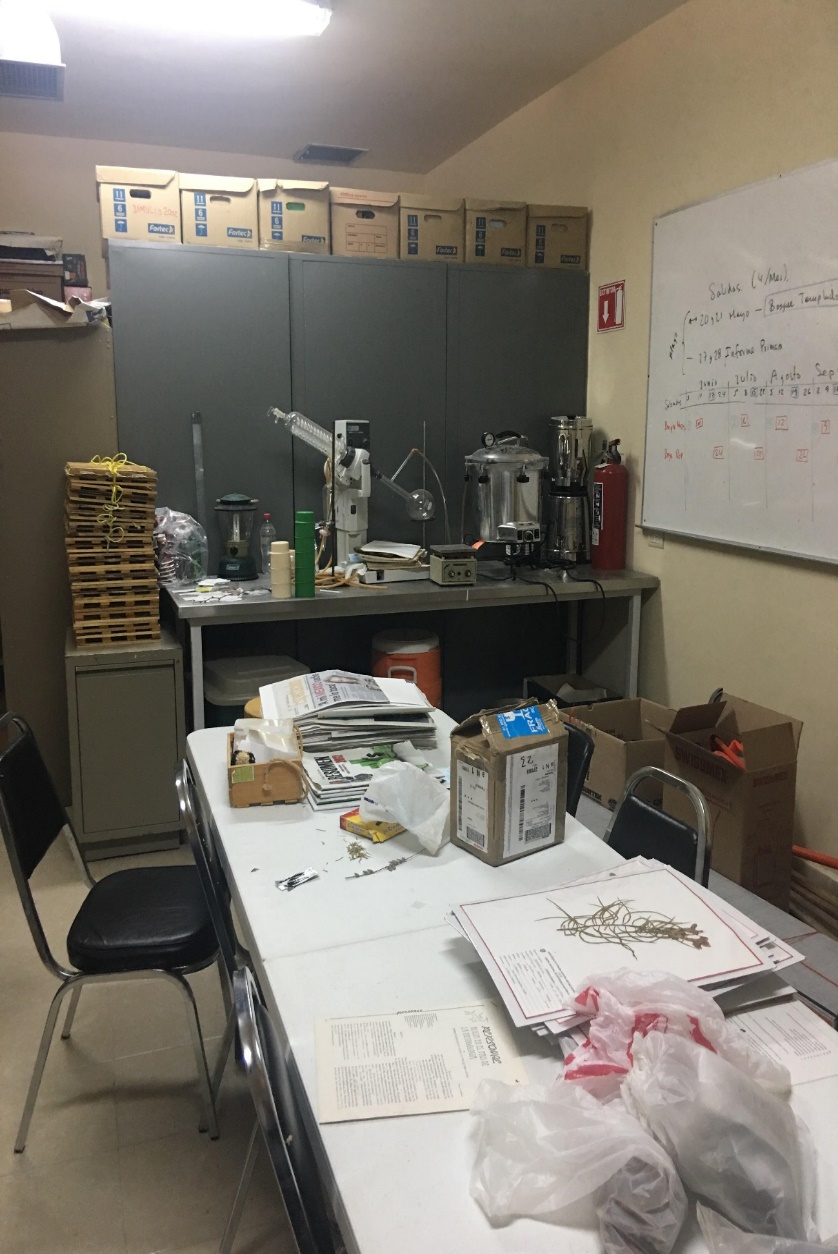 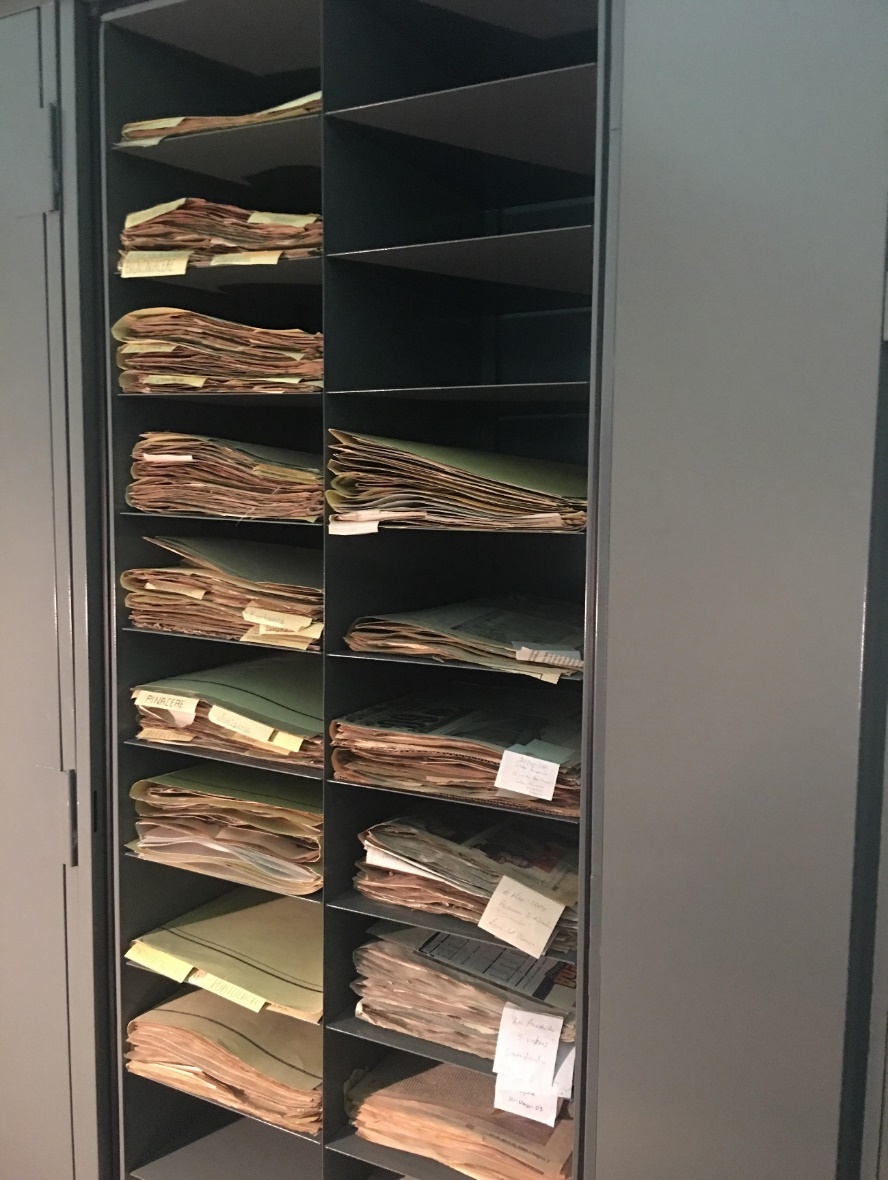 